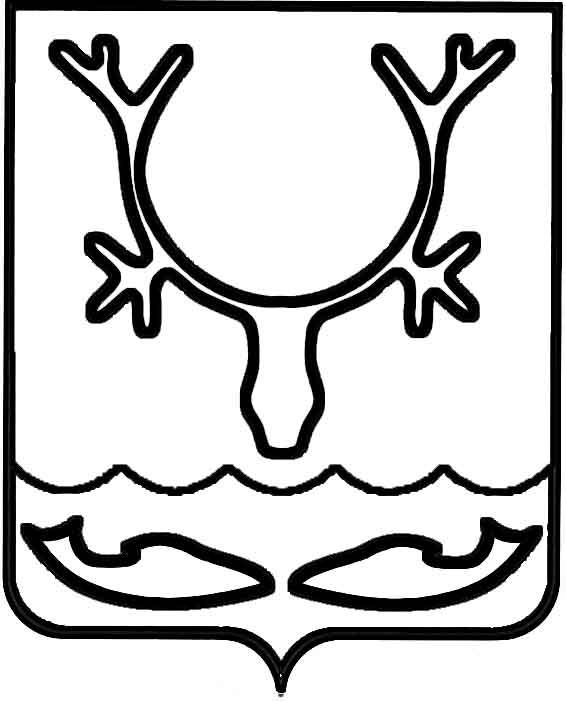 Администрация МО "Городской округ "Город Нарьян-Мар"ПОСТАНОВЛЕНИЕот “____” __________________ № ____________		г. Нарьян-МарВ связи с проведением массового народного гулянья, посвященного празднованию Дня города Нарьян-Мара, Администрация МО "Городской округ "Город Нарьян-Мар"П О С Т А Н О В Л Я Е Т:В соответствии с п. 2 постановления Администрации МО "Городской округ "Город Нарьян-Мар" от 16.05.2014 № 1325 "Об организации ярмарок выходного дня на территории МО "Городской округ "Город Нарьян-Мар" организовать проведение ярмарки выходного дня на территории МО "Городской округ "Город Нарьян-Мар"           03 сентября 2016 года на площади им. В.И.Ленина.Предложить торговым организациям, независимо от организационно-правовых форм и форм собственности, индивидуальным предпринимателям принять участие в праздничной ярмарке и обеспечить соблюдение санитарных норм и правил торговли.Функции организатора ярмарки возложить на управление экономического и инвестиционного развития Администрации МО "Городской округ "Город Нарьян-Мар".Организатору праздничной ярмарки осуществлять действия в соответствии с приказом Департамента природных ресурсов, экологии и агропромышленного комплекса Ненецкого автономного округа от 04.07.2016 № 58-пр "Об утверждении порядка организации ярмарок и продажи товаров (выполнения работ, оказания услуг) на них на территории Ненецкого автономного округа" и постановлением Администрации МО "Городской округ "Город Нарьян-Мар" от 05.05.2014 № 1246      "О порядке организации проведения ярмарок на территории МО "Городской округ "Город Нарьян-Мар". Настоящее постановление вступает в силу с момента его принятия и подлежит официальному опубликованию.0908.2016899О проведении ярмарки выходного дня                      на территории муниципального образования "Городской округ "Город Нарьян-Мар"                 Глава МО "Городской округ "Город Нарьян-Мар" Т.В.Федорова